Covalent CompoundsWhat types of elements form covalent compounds? ______________ + ______________Do cations and anions come together to form covalent compounds? ________What is the name for the type of compound between a metal cation and a nonmetal anion? ______________ compoundsCovalent compounds = ______________ + _________________ so we’re no longer dealing with ions…We’re dealing with bonding to form full octets (or duets for those exceptions). 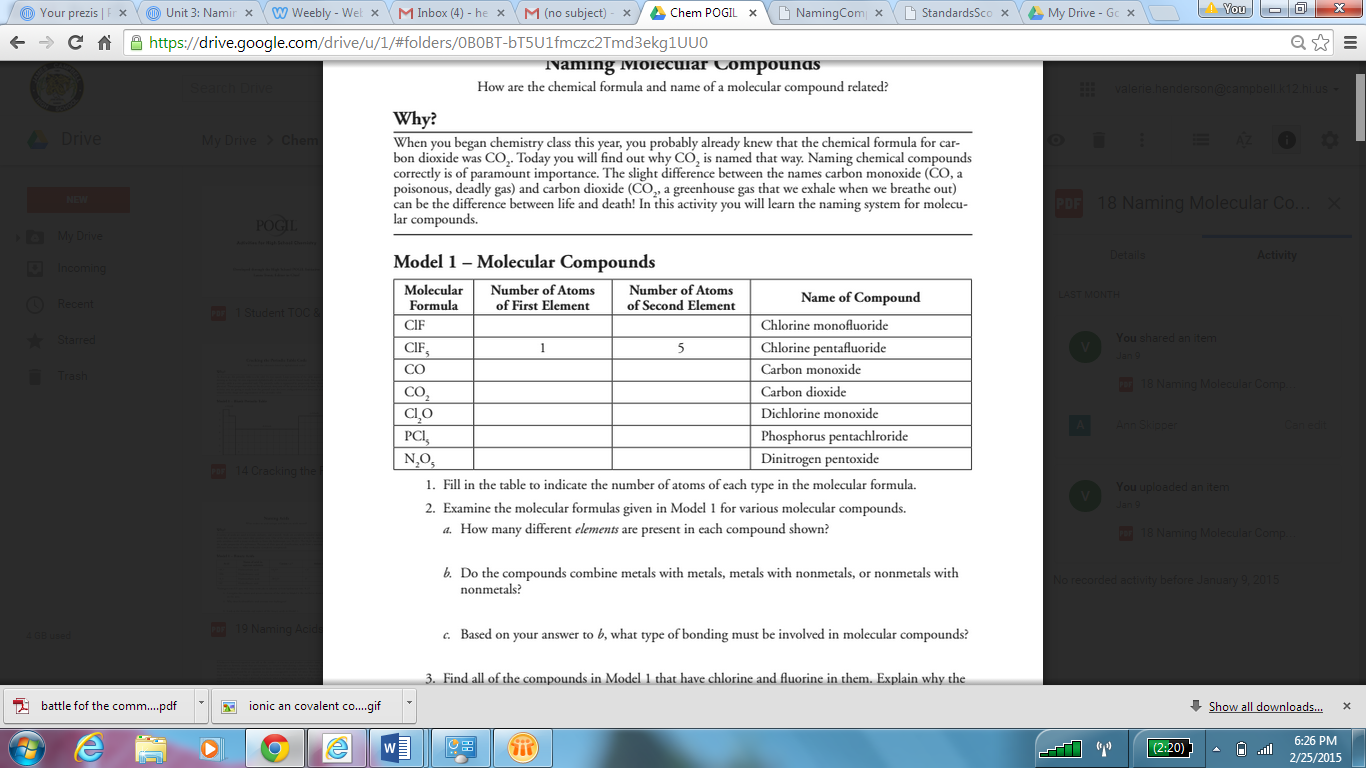 7. Why isn’t chlorine fluoride a good enough name for ClF5?8. Numbers each prefix represents:Mono-						di- 					penta-For the table to left, please fill in the numerical value for each prefix.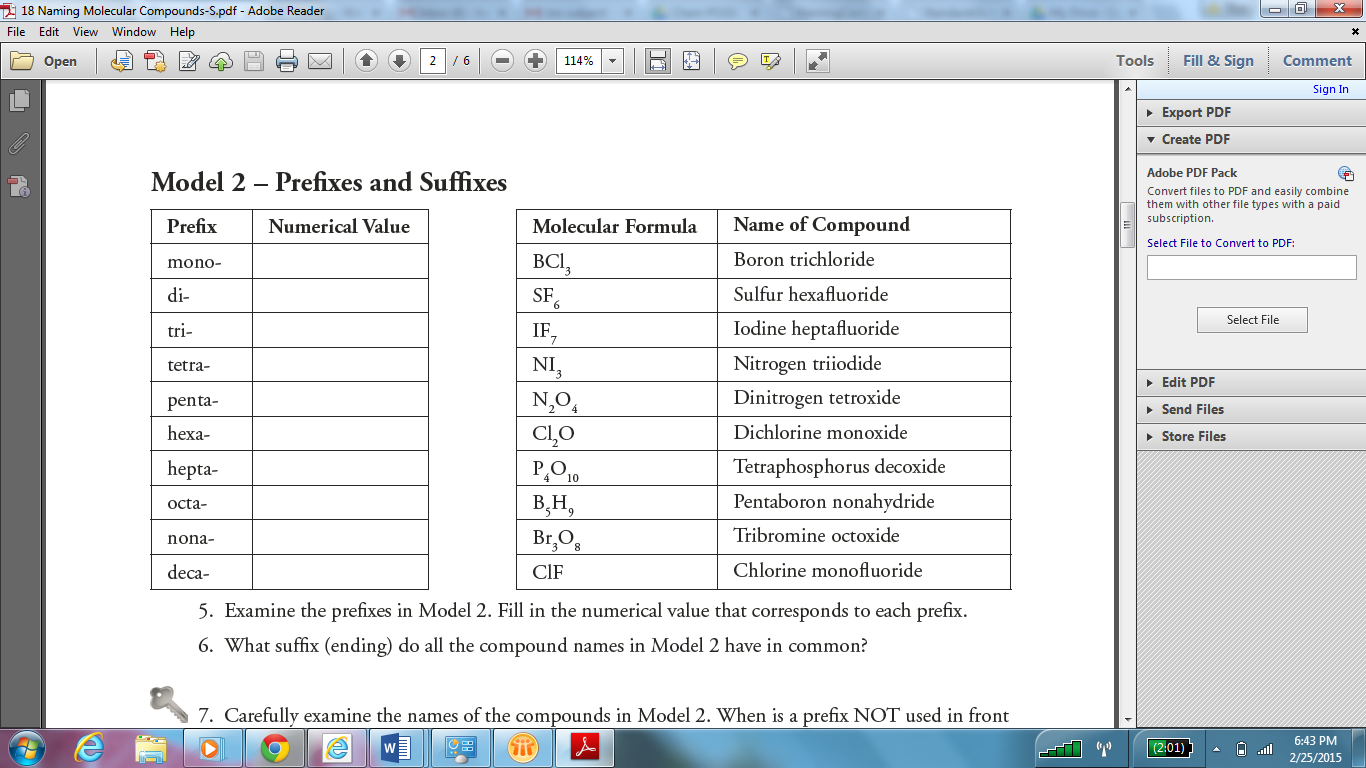 9. What suffix ending do all the names in model 2 have in common?10. Examine all the names in model 2, when a prefix NOT used in front of the name of an element?11. For the compound NO, which element name would a prefix be needed in front of?12. Name NO ______________________________13. Find two compounds in model 2 that use the prefix for 4. What are they? What is different about the spelling of the prefix for 4?14. Find two compounds in model 2 that use the prefix for 1. What are they? What is different about the spelling of the prefix for one?15. Find any other compounds whose prefixes do not exactly match the spelling for that prefix in the table in model 1.16. Based on your answers for 13-15, write a rule for how to modify the spelling of a prefix when using it to name a molecular compound.17. 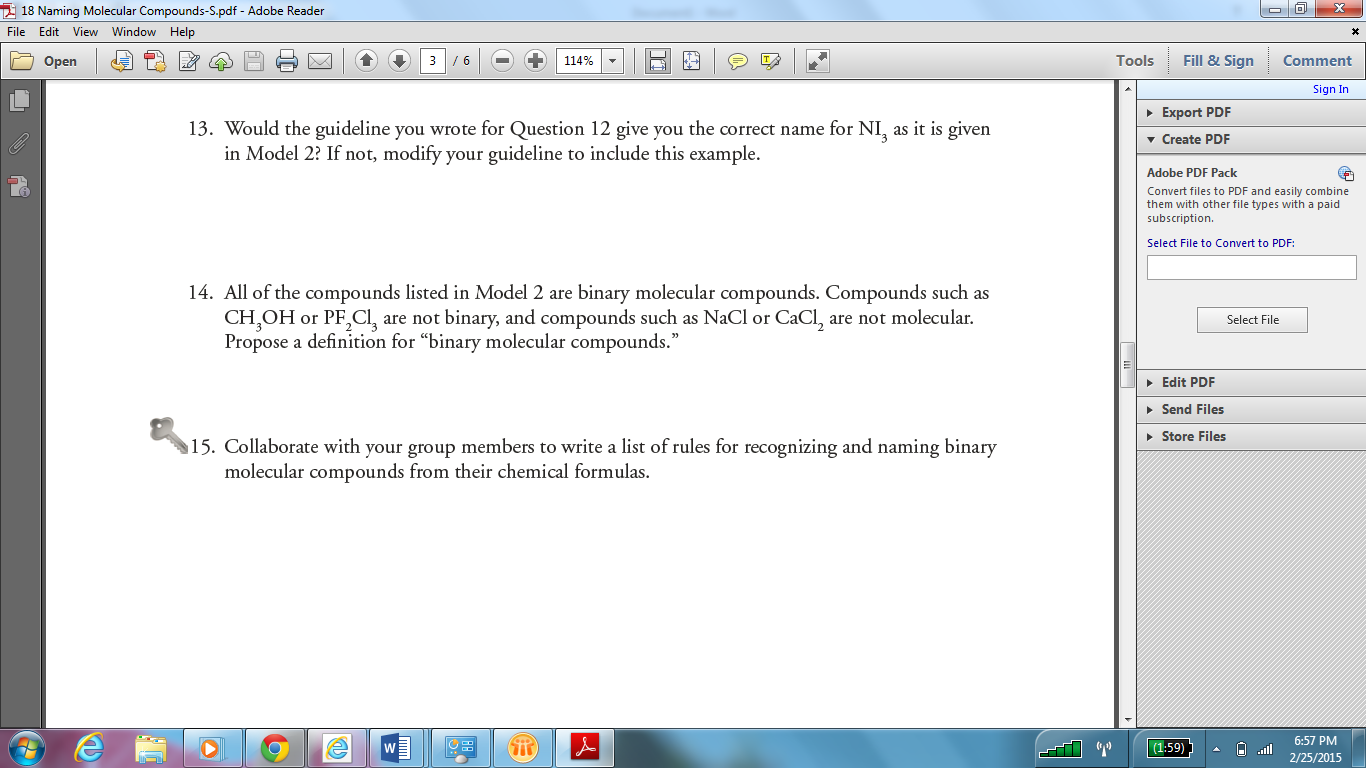 